Ургацын баярын амралтаарЭмэгтэйчүүд·гэр бүл·өсвөр насныханд зөвлөгөө өгөхутас нээлттэй ажиллана!Ургацын баярын амралтаарЭмэгтэйчүүд·гэр бүл·өсвөр насныханд зөвлөгөө өгөхутас нээлттэй ажиллана!Ургацын баярын амралтаарЭмэгтэйчүүд·гэр бүл·өсвөр насныханд зөвлөгөө өгөхутас нээлттэй ажиллана!Гэр бүлийн маргаант асуудлаар зөвлөгөө авах шаардлагатай гэр бүл болон гадаад эмэгтэйчүүдэд зориулсанГэр бүлийн маргаант асуудлаар зөвлөгөө авах шаардлагатай гэр бүл болон гадаад эмэгтэйчүүдэд зориулсанГэр бүлийн маргаант асуудлаар зөвлөгөө авах шаардлагатай гэр бүл болон гадаад эмэгтэйчүүдэд зориулсанГэр бүлийн зөвлөгөө өгөх утас ☎ 1644-6621☎ 1644-6621   Данури төв     ☎ 1577-1366   Данури төв     ☎ 1577-1366   Данури төв     ☎ 1577-1366яаралтай хамгаалалт, зөвлөгөө шаардлагатай өсвөр насныханд зориулсаняаралтай хамгаалалт, зөвлөгөө шаардлагатай өсвөр насныханд зориулсаняаралтай хамгаалалт, зөвлөгөө шаардлагатай өсвөр насныханд зориулсанӨсвөр насныханд зөвлөгөө өгөх утас ☎ 1388 Өсвөр насныханд зөвлөгөө өгөх утас ☎ 1388 ‣(орон нутгийн
  дугаар)+1388‣ мессеж·какаоТалк,
 зөвлгөө #1388‣ 24 цагаар ажиллана.Гэр бүлийн хүчирхийлэл ба бэлгийн хүчирхийллийн асуудлаар тусламж хэрэгтэй хохирогчдод зөвлөгөө өгөх Гэр бүлийн хүчирхийлэл ба бэлгийн хүчирхийллийн асуудлаар тусламж хэрэгтэй хохирогчдод зөвлөгөө өгөх Гэр бүлийн хүчирхийлэл ба бэлгийн хүчирхийллийн асуудлаар тусламж хэрэгтэй хохирогчдод зөвлөгөө өгөх Эмэгтэйчүүдийн яаралтай утас ☎ 1366Эмэгтэйчүүдийн яаралтай утас ☎ 1366‣ 24 цагаар ажиллана.Гэр бүл эмэгтэйчүүдийн яам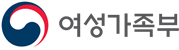 Гэр бүл эмэгтэйчүүдийн яамГэр бүл эмэгтэйчүүдийн яам